APPLICATION TO RENT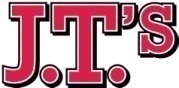 J.T.’s Real Estate Management 				 70 South Winooski Ave #283				Burlington, VT 05401				802-552-RENT							Apartment address: ___________________________________________________________ Term starts on: ______________; ____ week/month lease, ending at noon on the last day.Total rent due: $___________ for term above in monthly installments of $________/monthSublet for: ______________________________ Sublet time frame: ____________________ There is no fee to apply. Completely fill out this application and follow all steps to apply. * If your application is approved by management and a binder has been issued, we take the unit off the market.  Binders are equal to one month’s rent and will become your security deposit once you assume the unit. Binders are non-refundable. Binder checks are payable to the property owners.  See last page of this application for property owners name of unit you are applying for. Landlord Name: _______________________ List each person in your group also applying for this unit so the applications stay together.  We have a no room-sharing policy, unless you are a couple who share one bed.   ____________________________________________________________________________________PROSPECTIVE TENANT PERSONAL INFORMATION:Name: ____________________________________________	DOB: ___________________________	SS#: ______________________________Current address______________________________________________________________________Current phone number: (cell) ____________________________ (other) __________________________  Email address: ______________________________Tenant Identification - Driver’s License/Passport No.: ____________________________ A color copy will need to be provided. Attach copy to this application.COSIGNER: Only list person willing to sign a Joint/Several Lease. See our website for our sample lease. Name: ________________________________________________________________Address: ______________________________________________________________Cell phone #: _________________________Home #: ____________________________Email: ________________________________________________________________Cosigner Identification – Driver’s License/Passport No.: _____________________________A color copy will need to be provided. Please attach copy to this application. *All applicants must have a cosigner or will be rejected. Tenants cannot cosign for each other or have the same cosigner.RENTAL HISTORY:Please provide the following for each location you have resided at over the past three (3) years:Does Current Landlord know you are leaving the apartment/house?       Yes           NoWho will be paying the rent?     Yourself_____     Parent/Cosigner_____Rent collection required via ETF payment through GoZego.com TENANT EMPLOYMENT INFO/SOURCE OF FUNDS: (Please provide a copy of a recent pay stub or bank statement as proof of income, if you are paying the rent yourself)Name of Employer: ______________________________________________________Employed since: ______________ Position: __________________________________Supervisor’s name: _______________ Gross monthly/annual income: _____________Other source of funds, i.e.: savings, student loans, trust fund. If this is your primary means to pay the rent, we will need documentation of these funds, such as a bank or loan statement. ____________________________________________________________________________________________________________________________________________COSIGNER EMPLOYMENT INFO/SOURCE OF FUNDS:Name of Employer: ______________________________________________________Employed since: ______________ Position: __________________________________Supervisor’s name: _______________ Gross monthly/annual income: _____________Other source of funds, i.e.: savings, loans, trust fundPlease provide loan or bank statement, or other relevant documentation, if applicable. __________________________Proof of income is required from all cosigners.PERSONAL REFERENCE:Name: ______________________________________________________________________________Email address: _______________________________________________________________________	Telephone #: (____) _________________ Relationship to applicant: _____________________________MISCELLANEOUS:Have you ever been arrested or charged with a crime:  Yes or NoExplain: ____________________________________________________________________________________Have you ever been arrested or charged with a DWI:  Yes or NoAre you a convicted Felon?     Yes or NoAre you listed on the sex offender registry in any state?     Yes or NoHave you ever received notice of eviction from a Landlord?    Yes or NoHave you ever been evicted?   Yes or NoExplain: ____________________________________________________________________________________Do you smoke?     Yes or NoVehicle Parking: Some of our rental units include off street parking for small cars ONLY. The number of parking spots is property specific.Before you move into the unit, you must apply for a parking permit separate from this application.Parking is not guaranteed or included in the rent.Renter’s Insurance: All of our leases require an active renter’s insurance certificate during lease terms. Each tenant is required to maintain a 300k policy listing rental address and property owner on certificate. Zego by PayLease:  We require rental payments be made via EFT through GoZego.com.  Simply set up your account 30 days prior to move in by securely entering your personal and banking/card information. One-time payments or recurring payments are options. Tenants pay all 3rd party processing fees.BINDER AGREEMENT1.	Application approval is based on written information presented. Once applications are complete and approved, the Landlord will collect from the Tenant(s), a contractual binder equal to one month’s rent, in order to take the premises off the market and hold it for the Tenant(s).2.	The binder is not refundable if Tenant(s) decide to not move into the premises.3.	Once the Tenant(s) assume the premises, Landlord and Tenant(s) agree that the binder amount shall be transferred for use as the security deposit listed under the lease agreementSIGNATURES AND RELEASE OF INFORMATIONPlease read the following prior to signing this Rental Application.I warrant that the information supplied is true and correct, and that I am at least 18 years of age.  I hereby authorize JT’s Real Estate Management LLC, Jason T. Fitzgerald, and/or his associates (“Lessor”) to run a comprehensive background check, including calling landlords, employment contacts, etc. I understand that a current credit check run by myself must be given to the landlord with the application.  I understand that I am giving permission currently and through the end of my lease to be updated.Tenants Signature____________________________________________________________________________Dated_______________________________________________________________________________PrintedName_______________________________________________________________________________PROPERTY OWNER’S NAMES:  Gehn Fujii - 75/77 Front St; Jack Leonard – 83/85 Peru St; Dan Trahan - 205-209 Church St, 120 Colchester Ave, 12/14 Hickok Pl, 43 N. Willard St, 46 N. Willard St, 97 and 111 N. Winooski AveDouble-check that your application is complete before you submit it. Incomplete applications will be rejected.  This is 1 of 5 steps to apply. Go to https://www.myburlingtonapartment.com/application  for all the steps necessary in applying for a rental unit. Other required steps: view and agree to our lease terms, submit credit reports from both tenant and cosigner, cosigner verification form, and color copy of tenant’s and cosigner’s driver’s license or passport. Once approved, binders are payable to:	[Property owner (see above)] *NO PERSONAL CHECKS WILL BE ACCEPTED – certified bank checks or money orders are only forms of payment accepted for binder*Binders are non-refundable. WHEN YOUR APPLICATION IS COMPLETE, SCAN AND EMAIL IT TO JTSMANAGEMENTVT@GMAIL.COM OR FAX IT TO 802-473-3149.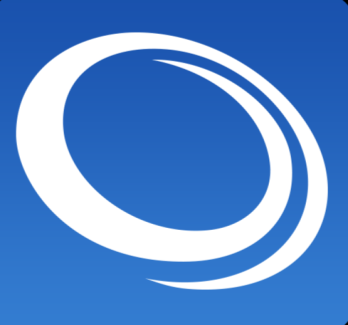 CreditKarma.comLandlord/RA Name Phone number/emailAddress of the unit/dormDates of residencyReason for leaving